Latin America Revolutions Graphic Organizer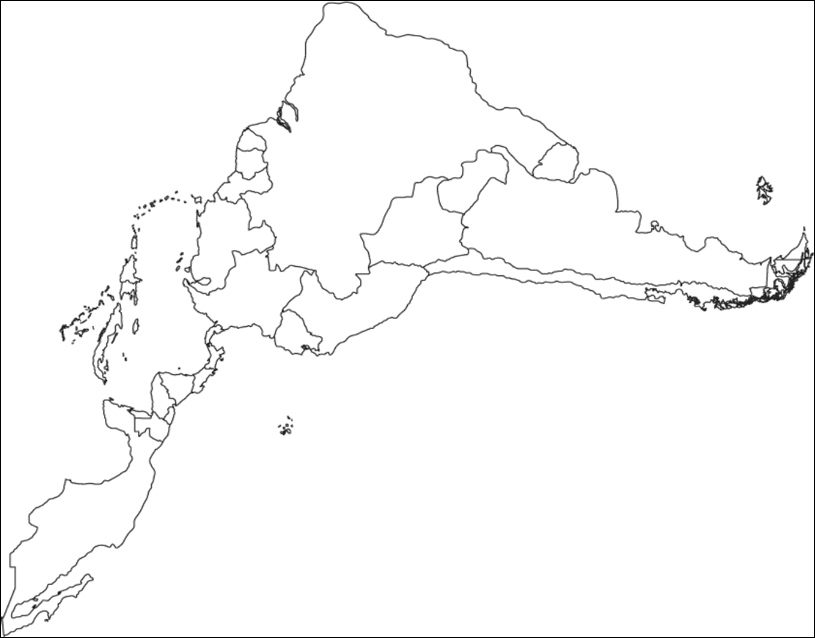 . 